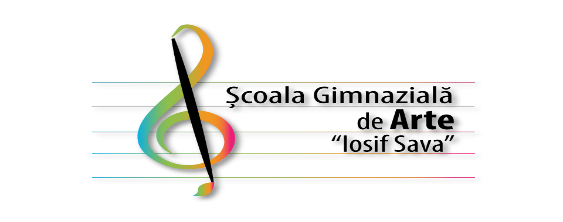 ADMITERE ÎN ÎNVĂȚĂMÂNTUL VOCAȚIONAL – AN ȘCOLAR 2017-2018SECȚIA: MUZICĂ INSTRUMENTALĂÎNVATAMÂNT PRIMAR – ADMITERE CLASA I       Instrumentele care se studiaza începând cu clasa I sunt: PIAN sau VIOARA.
        Disciplinele care se studiază în învățământul primar vocațional cu program suplimentar de artă,  sunt cele prevazute în Planul-cadru          În învațământul primar se studiază:PIAN sau VIOARA / 2 ore pe saptamânaTEORIE-SOLFEGIU-DICTEU / 2 ore pe saptamânaEvaluarea elevilor la disciplinele de specialitate se realizeaza prin verificari semestriale si examen anual, cu exceptia clasei I si a primului an de studiu instrumental.

Admiterea în clasa I se face pe baza probelor de aptitudini, care constau în:auz muzical – reproducerea prin intonare după auz a unor sunete executate vocal simt ritmic – reproducerea prin bătăi din palme a unui fragment ritmic datmuzicalitate – memorie muzicală, reprezentând reproducerea din memorie a unui fragment muzical dat si intonarea unui fragment muzical pregatit de candidat.Nota: la probele practice nu se admit contestatii.Înscrierea la testul de aptitudini pentru admiterea în clasa I se desfășoară în perioada:   06.06.-09.06.2017, între orele 9.00-15.00, cu următoarele documente: adeverință de elev de la școala de cultură generală copia certificatului de naștere.Testarea aptitudinilor, pentru admiterea în clasa I, se va desfășura în zilele de                13 și 14 iunie 2017, conform unui grafic care se va afișa după finalizarea înscrierilor. Informatii suplimentare se pot obtine de la secretariatul școlii  sau de la nr. de  telefon 021/231 24 70.ADMITERE ANUL I DE STUDIU          Din clasa a IV-a, sau a V-a se poate începe studierea unui instrument precum: VIOLONCEL, VIOLA,  CHITARA,  HARPĂ,    FLAUT, OBOI, CLARINET, TROMPETĂ, PERCUȚIE, pe locurile disponibile pentru anul școlar 2017/2018.  
            Disciplinele care se studiază în învățământul gimnazial vocațional cu program suplimentar de artă,  sunt cele prevazute în Plan-cadru Instrument principal / 2 ore pe săptămânăTeorie-solfegiu-dicteu / 2 ore pe săptămânăAnsamblu coral/instrumental/orchestral / 1 ora pe săptămânăInstrument auxiliar - Pian (pentru elevii care studiaza alte instrumente) 1 ora / săptămânăEvaluarea elevilor la disciplinele de specialitate se realizeaza prin verificari semestriale si examen anual, cu exceptie elevilor care sunt în primului an de studiu instrumental.

Admiterea în anul I – muzică instrumentală se face pe baza probelor de aptitudini, care constau în:auz muzical – reproducerea prin intonare după auz a unor sunete executate vocal simt ritmic – reproducerea prin bătăi din palme a unui fragment ritmic datmuzicalitate – memorie muzicală, reprezentând reproducerea din memorie a unui fragment muzical dat si intonarea unui fragment muzical pregătit de candidat.Nota: la probele practice nu se admit contestatii.

 Înscrierea la testul de aptitudini pentru admiterea în anul I,  se desfășoară în perioada:   06.06.-09.06.2017, între orele 9.00-15.00, cu următoarele documente: adeverință de elev de la școala de cultură generală copia certificatului de naștere.Testarea aptitudinilor, pentru admiterea în anul I , se va desfășura în  zilele de 13 și 14 iunie  2017 , conform unui grafic care se va afișa după finalizarea înscrierilor.ADMITERE ÎN ÎNVĂȚĂMÂNTUL VOCAȚIONAL – AN ȘCOLAR 2017/2018SECȚIA: ARTE PLASTICE            Începând cu  clasa a II-a, elevii care dovedesc aptitudini pentru arte plastice , se pot înscrie la testul de aptitudini organizat în zilele de  13 - 14 iunie 2017.
 Înscrierea la testul de aptitudini pentru admiterea în anul I,  se desfășoară în perioada:   06.06.-09.06.2017, între orele 9.00-15.00, cu următoarele documente: adeverință de elev de la școala de cultură generală  copia certificatului de naștere portofoliul cu desene (se poate aduce și în ziua testării)Admiterea la secția-  arte plastice se face pe baza probelor de aptitudini, care constau în:Evaluarea portofoliului cu lucrările prezentate de elevDesenNota: la probele practice nu se admit contestatii.
 Pentru proba practică elevii trebuie să aibă: Bloc Desen A4, creioane HB (calitate mai bună), gumă de șters